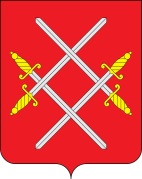 АДМИНИСТРАЦИЯ РУЗСКОГО ГОРОДСКОГО ОКРУГАМОСКОВСКОЙ ОБЛАСТИПОСТАНОВЛЕНИЕ от ________ №_________О внесении изменений в Положение об оплате труда работников муниципальных учреждений культуры Рузского городского округа, утвержденное постановлением Главы Рузского городского округа от 07.02.2018 №419В  соответствии с Постановлением Правительства Московской области от 15.05.2013 г. №323/18 «Об оплате труда работников государственных учреждений Московской области сферы культуры», Законом Московской области от 28.12.2016 г. № 184/2016-ОЗ «Об организации местного самоуправления на территории Рузского муниципального района», руководствуясь Уставом Рузского городского округа Московской области, Администрация Рузского городского округа постановляет: 	1. Внести в Положение об оплате труда работников муниципальных учреждений культуры Рузского городского округа, утвержденное постановлением Главы Рузского городского округа от 07.02.2018 №419 «Об утверждении Положения об оплате труда работников муниципальных учреждений культуры Рузского городского округа» (далее - Положение) следующие изменения:1.1. Пункт 6 изложить в редакции:«6. Размеры должностных окладов работников устанавливаются руководителем учреждения в пределах минимального и максимального значения окладов в соответствии с системой оплаты труда, установленной в учреждении, с учетом мнения представительного органа работников.Сотрудникам со сдельной оплатой труда оплата устанавливается исходя из фактически отработанных часов в размере 40 процентов от часовой ставки.»1.2. Пункт 15 после последнего абзаца дополнить следующей информацией:«Доплата к заработной плате работникам учреждений, не осуществляющим трудовую деятельность на условиях внешнего совместительства, устанавливается в размере 10 процентов от среднемесячного дохода от трудовой деятельности на 2023 год в размере 58 576,2 рублей, установленного прогнозом социально-экономического развития Московской области на среднесрочный период 2023-2025 годов, утвержденным постановлением Правительства Московской области от 11.10.2022 № 1092/36 «О прогнозе социально-экономического развития Московской области на среднесрочный период 2023-2025 годов».	2. Опубликовать настоящее постановление в официальном периодическом печатном издании, распространяемом в Рузском городском округе, и разместить на официальном сайте Рузского городского округа Московской области в сети «Интернет».3.  Настоящее постановление вступает в силу на следующий день после дня его официального опубликования.	4. Контроль за исполнением настоящего постановления возложить на Заместителя Главы Администрации Рузского городского округа Московской области Шахбабяна А.А.Глава городского округа                                                             Н.Н. Пархоменко